Zmluva o združenej dodávke zemného plynu č. vrátane prevzatia zodpovednosti za odchýlkuuzavretá podľa § 269 ods. 2 zák. č. 513/1991 Zb. Obchodný zákonník v znení neskorších predpisov(ďalej len „zmluva“)I.Zmluvné stranyDodávateľ:	                                                                          Sídlo:	                                                                          Právna forma:	                                                                          IČO:	DIČ:	IČ DPH:	Zapísaná v obchodnom registri:	v zastúpení:	Kontakt pre individuálnu obsluhu:	Bankové spojenie:	Číslo účtu:	IBAN:	Tel. č.:	 E-mail:	Webová adresa zákazníckehoportálu:	(ďalej len „dodávateľ“) aOdberateľ:	Východoslovenská vodárenská spoločnosť, a.s.Sídlo:	Komenského 50, 042 48 KošicePrávna forma:	akciová spoločnosťIČO:	36570460DIČ:	2020063518IČ DPH:	SK2020063518Zapísaná v obchodnom registri:	Okresný súd Košice I, oddiel Sa, vložka č. 1243/Vv zastúpení:	Ing. Stanislav Prcúch - podpredseda a člen predstavenstva	Ing. Jana Bernátová - člen predstavenstvaTel. č.:	+421 55 7924 413(ďalej len „odberateľ“) (ďalej spolu tiež ako „zmluvné strany“) PreambulaTúto zmluvu uzatvára Odberateľ ako obstarávateľ s Dodávateľom ako úspešným uchádzačom zákazky s názvom „Dodávka zemného plynu na rok 2023 - opakovaná“ pod spis. č. ...... vyhlásenej Odberateľom v zriadenom dynamickom nákupnom systéme s názvom „DNS na dodávky zemného plynu a elektrickej energie pre roky 2023, 2024, 2025 a 2026“ vyhláseného oznámením o vyhlásení verejného obstarávania uverejnenom v Ú. vestníku EU pod číslom 2022/S 136-390431  dňa 18.07.2022.II.Predmet zmluvy a miesto plneniaPredmetom zmluvy je dodávka plynu riadne a včas, v najvyššej možnej kvalite, pre odberné miesta odberateľa vrátane:zabezpečenia dodávky zemného plynu vrátane distribúcie plynu, prepravy a štruktúrovania, skladovania v dohodnutom množstve, čase a podľa dohodnutého tarifného produktu,prevzatia zodpovednosti za odchýlku za odberné miesta,zabezpečenia pre odberateľa zemného plynu ostatných distribučných služieb,nepožadovania aktivačného a deaktivačného poplatku za prebratie, resp. odovzdanie odberného miesta,zabezpečenia cestou distribučnej spoločnosti bezodkladného riešenia odstránenia porúch spôsobujúcich obmedzenie dodávky zemného plynu pre jednotlivé odberné miesta odberateľa,garantovania dostupnosti osobného zástupcu dodávateľa pre operatívne riešenie technických problémov meno a telefonický kontakt,pripojenia nových, prípadne rušenia nepotrebných odberných miest podľa potreby odberateľa. Pripojenia nových, prípadne rušenia nepotrebných odberných miest podľa potreby odberateľa, avšak objem všetkých novo pripojených odberných miest môže byť maximálne 10 % ročného Zmluvného množstva a objem všetkých zrušených odberných miest môže byť maximálne 10 % ročného Zmluvného množstva. Ročné Zmluvné množstvo je uvedené v Prílohe č. 3 Zmluvy.prípadne ďalších súvisiacich služieb podľa možnosti dodávateľa.Odberateľ si vyhradzuje právo meniť počty odberných miest v závislosti od jeho reálnych potrieb alebo pri vzniku okolností, ktoré odberateľ nemohol pri podpise tejto zmluvy predvídať. K zmenám počtu odberných miest dôjde pri zriadení nových odberných miest a /alebo zrušených odberných miest v súlade s bodom 1 písm. g) článku II. formou oznámenia odberateľa doručeného dodávateľovi písomne v listinnej podobe a/alebo elektronický, pričom na nové odberné miesta sa budú automaticky vzťahovať ustanovenia tejto Zmluvy.Špecifikácia a počty odberných miest sú uvedené v Prílohe č. 1 tejto zmluvy - „Špecifikácia odberných miest zemného plynu s ročnou fakturáciou - kategória maloodber“ (ďalej len „Príloha č. 1“), ktorá je nedielnou súčasťou tejto Zmluvy a v Prílohe č. 2 tejto zmluvy - „Špecifikácia odberných miest zemného plynu s mesačnou fakturáciou - kategória strednoodber“ (ďalej len „Príloha č. 2“), ktorá je nedielnou súčasťou tejto Zmluvy.Pre účely dodávky plynu sa plyn považuje za odobratý prechodom plynu cez meradlo. Prechod zodpovednosti za škodu na dodávanom plyne z dodávateľa na odberateľa nastáva prechodom plynu cez výstupnú prírubu hlavného uzáveru plynu oddeľujúcu distribučnú sieť od OPZ.Pre zmluvné obdobie od (1.1.2023) do (1.1.2024) sa zmluvné strany dohodli na zmluvnom množstve (ďalej aj ako „ZM“), ktoré sa rovná súčtu zmluvného množstva dohodnutých pre príslušné OM uvedené v prílohe č. 1 a 2 tejto zmluvy, nasledovne: III.Termín plneniaTermín plnenia je nepretržite od 1.1.2023 06:00 hod. do 1.1.2024 06:00 hod.IV.Podmienky dodávky plynu a zabezpečenie jeho distribúcieDodávateľ sa zaväzuje dodávať plyn vrátane distribúcie plynu, prepravy a štruktúrovania, skladovania s prevzatím zodpovednosti za odchýlku do odberného miesta odberateľa v množstve a čase podľa potrieb odberateľa a zabezpečiť u prevádzkovateľa distribučnej siete (ďalej „PDS“) pre odberné miesto distribučné služby. Distribučné služby sa uskutočňujú v súlade s platnými všeobecne záväznými právnymi predpismi a v kvalite podľa technických podmienok prístupu a pripojenia do sústavy PDS.Odberateľ týmto udeľuje plnú moc dodávateľovi aby za neho konal vo veciach zabezpečenia distribučnej kapacity pre OM, aby za neho v daných veciach vykonával úkony (vrátane písomných) a získal historické dáta o priebehu jeho odberu plynu.V prípade, ak odberateľ podstatne porušuje zmluvu aj po termíne uvedenom v predchádzajúcom písomnom upozornení, dodávateľ má právo požiadať PDS o prerušenie alebo obmedzenie distribúcie plynu.V.Cena za dodávku plynuOdberateľ je povinný zaplatiť dodávateľovi cenu za dodávku plynu a súvisiace plnenia pozostávajúcu z týchto položiek:cena za dodávku plynu vrátane služby štruktúrovania, skladovania  a prevzatia zodpovednosti za odchýlku,cena za prepravu plynu a plyn na prepravné/prevádzkové účely,cena za distribučné služby,spotrebná daň a daň z pridanej hodnoty (ďalej len „DPH“).Cena za dodávku plynu vrátane služby štruktúrovania, skladovania a prevzatia zodpovednosti za odchýlku bola dohodnutá zmluvnými stranami na obdobie platnosti zmluvy v zmysle § 3 zákona NR SR č. 18/1996 Z. z. o cenách v znení neskorších predpisov vo výške: ......................... za 1 MWh.Dodávateľ je oprávnený účtovať odberateľovi iba ceny za tovar uvedené v tomto článku Zmluvy a v článku VI. Zmluvy. Ak odberateľ počas trvania zmluvy odoberie menej ako ZM znížené o spodnú tolerančnú odchýlku, je dodávateľ oprávnený zvýšiť cenu za dodávku plynu podľa čl. V bodu 2 Zmluvy za každú MWh odobratého plynu nasledovne:  EUR/MWh]kdeCz – maximálne zvýšenie ceny za dodávku plynu za skutočne odobraté množstvo plynu vo vyhodnocovanom období v EUR/MWh,MO – minimálne množstvo plynu v MWh, ktoré sa Odberateľa zaviazal odobrať počas trvania zmluvy,SO – skutočne odobraté množstvo plynu počas trvania zmluvy v MWh, pričom minimálna hodnota SO je 1,C – cena za dodávku plynu podľa čl. V bodu 2 Zmluvy,S – aritmetický priemer denných na úrovni THE cien zverejnených na https://www.powernext.com/spot-market-data v časti Day-Ahead and Weekend/ European Gas Spot Index (EGSI), na grafe v záložke THE za príslušné vyhodnocované obdobieAk je výsledok výpočtu (C – 0,9 x S) záporný, nemá Dodávateľ právo na zvýšenie ceny za dodávku plynu podľa tohto bodu.Ak Odberateľ vo vyhodnocovanom období odoberie viac ako ZM zvýšené o hornú tolerančnú odchýlku, je Dodávateľ oprávnený zvýšiť cenu za dodávku plynu podľa čl. V bodu 2 Zmluvy, odobratého vo vyhodnocovanom období nad ZM zvýšené o hornú tolerančnú odchýlku, o 50 %.Odberateľ požiada Dodávateľa o zvýšenie ZM, ak predpokladá odber prevyšujúci ZM zvýšené o hornú tolerančnú odchýlku, a to najneskôr v mesiaci, v ktorom odoberie ZM. Ak sa zmluvné strany dohodnú dodatkom na zvýšení ZM, oprávnenie Dodávateľa na zvýšenie ceny podľa tohto bodu sa neuplatní. Pre dodatok o zvýšení ZM bude na základe aktuálnych trhových podmienok dohodnutá samostatná cena, pričom prirážka Dodávateľa (tzv. mark-up) k trhovej silovej cene plynu bude v mesiaci, v ktorom Odberateľ požiada Dodávateľa o zvýšenie ZM vo výške ........... EUR / MWh, najviac však 30 EUR za 1 MWh.K cenám sa pri fakturácii pripočítava DPH a spotrebná daň v súlade s platnými zákonmi SR.VI.Distribučné služby a cena za distribučné službyDodávateľ počas zmluvného obdobia zabezpečí odberateľovi distribučné služby do odberných miest odberateľa uvedených v Prílohe č. 1 tejto Zmluvy.Dodávateľ bude účtovať odberateľovi cenu za distribučné služby v súlade s platnými cenovými rozhodnutiami ÚRSO vzťahujúcimi sa na distribučné služby poskytované PDS. Cenu za služby súvisiace s prepravou pre príslušné odberné miesto ( ďalej “OM”) určuje dodávateľ v zmysle Rozhodnutia Úradu pre reguláciu sieťových odvetví, ktorým sa spoločnosti eustream, a.s. ako prevádzkovateľovi prepravnej siete určujú tarify za prístup do prepravnej siete a prepravu plynu (ďalej len „Rozhodnutie PPS“) platného v čase dodávky v závislosti od DMM a so zohľadnením všetkých poplatkov vyplývajúcich z platného Rozhodnutia PPS, pričom dodávateľ si má právo vždy pred začiatkom každého kalendárneho roka zvoliť vstupný bod, cez ktorý zabezpečuje dodávku plynu pre odberateľa; tento vstupný bod použije na výpočet príslušnej sadzby. V prípade vzniku mimoriadnej situácie a z toho vyplývajúcej zmeny tokov zemného plynu je dodávateľ oprávnený zmeniť prepravné siete, prostredníctvom ktorých zabezpečuje dodávku plynu pre odberateľa. Cena za služby spojené s prepravou bude v príslušnom fakturačnom období v takom prípade určená v zmysle príslušných, v čase dodávky plynu platných a účinných, cenových rozhodnutí príslušných regulačných orgánov na území Slovenskej republiky (ÚRSO), Českej republiky (ERÚ), Nemeckej republiky (BnetzA), ktorými sa príslušným prevádzkovateľom prepravných sietí (t.j. eustream, a.s. pre územie Slovenskej republiky, NET4GAS, s.r.o. pre územie Českej republiky, OGE pre územie Nemeckej republiky) určujú tarify za prístup do prepravných sietí a prepravu plynu. Cena prepravy sa skladá z ceny za prepravu v rámci Nemecka z THE hubu na výstupný bod Waidhaus z Nemecka do Českej republiky, vstupný bod Waidhaus a výstupný bod Lanžhot (v zmysle prevádzkových predpisov pre prepravnú sieť Českej republiky), vstupný bod Lanžhot a výstupný bod Domáci bod (oboje v zmysle Prevádzkového poriadku eustream, a.s.).Dodávateľ bude účtovať odberateľovi ostatné služby súvisiace s distribúciou plynu podľa platného cenníka služieb distribúcie príslušného PDS.VII.Meranie plynu a odpočtyMontáž, pripojenie alebo výmenu určeného meradla zabezpečí dodávateľ na vlastné náklady v súčinnosti s PDS po splnení ustanovených technických podmienok merania plynu príslušného PDS. Druh, počet, veľkosť a umiestnenie určeného meradla a ovládacích zariadení určuje PDS v zmysle zákona o energetike. Odber plynu sa meria určeným meradlom (v zmysle zákona č. 157/2018 Z. z. o metrológii a o zmene a doplnení niektorých zákonov v znení neskorších predpisov).Dodávateľ preberá zodpovednosť za odchýlku za odberné miesta.Meranie plynu a odpočty určeného meradla vrátane vyhodnocovania, odovzdávania výsledkov merania a ostatných informácií potrebných pre vyúčtovanie dodávky plynu a distribučných služieb vykonáva PDS. Odpočet určeného meradla sa vykonáva v súlade s Prevádzkovým poriadkom PDS. Dodávateľ fakturuje dodávku plynu a distribučné služby na základe týchto údajov. V prípade poruchy určeného meradla alebo fakturácie s nesprávnou konštantou má dodávateľ právo upraviť fakturačné hodnoty podľa údajov, ktoré dodávateľ dostane od PDS, ktorý je verejne dostupný na tejto webstránke: Pri pochybnostiach o správnosti údajov určeného meradla môže odberateľ písomne požiadať dodávateľa o zabezpečenie jeho bezplatného preskúšania. Dodávateľ je povinný do 30 dní zabezpečiť preskúšanie určeného meradla. Ak sa na určenom meradle nezistila chyba, uhradí odberateľ náklady spojené s jeho preskúšaním a výmenou podľa platného cenníka služieb distribúcie príslušného PDS. Dodávateľ bude priebežne vyhodnocovať minimálne 1x ročne priebeh spotreby plynu na jednotlivých odberných miestach a navrhne odberateľovi prípadné zmeny taríf a denného maximálneho množstva plynu za účelom zníženia nákladov.VIII.Platobné podmienky a fakturáciaPoskytovateľ v čase uzatvárania dohody a jej trvania nesmie mať pozdĺžnosti voči finančnej    správe,  poisťovniam a ostatným orgánom štátnej správy a ich inštitúciám. Ak je zrejmé z verejne dostupných zdrojov, že poskytovateľ má dlhy a pohľadávky voči vyššie uvedeným inštitúciám je povinný na výzvu objednávateľa predložiť potvrdenie o zaplatení predmetných dlhov a pohľadávok dohodol s príslušnými inštitúciami (odklad povinnosti platenia voči štátu (napr. daň, poistné...) sa nepovažuje za splnenie podmienky uvedenej v prvej vete tohto bodu).Platobné podmienky a fakturácia pre maloodber aj stredoodber:Úhrady uskutočňuje Odberateľ bezhotovostným platobným stykom na účet Dodávateľa uvedenom v záhlaví Zmluvy. Odberateľ bude v platobnom styku používať variabilný symbol uvedený v príslušnej faktúre.Splatnosť vyúčtovacej faktúry je 30 kalendárnych dní od dátumu jej vystavenia Odberateľovi. Ak pripadne deň splatnosti na deň pracovného voľna, dňom splatnosti je najbližší nasledujúci pracovný deň.Úhradou sa rozumie pripísanie sumy na účet Dodávateľa s uvedením správneho variabilného symbolu uvedeného na faktúre.Ak Odberateľ neuhradí faktúru v lehote splatnosti, Dodávateľ Odberateľovi zašle bezplatne písomnú upomienku, v ktorej označí deň vystavenia faktúry, jej splatnosť a celkovú čiastku po lehote splatnosti.Dodávateľ je povinný zasielať faktúry prostredníctvom držiteľa poštovej licencie na adresu odberateľa.Zmenu bankového spojenia a čísla účtu zmluvných strán bude možno uskutočniť iba písomným oznámením jednej zmluvnej strany preukázateľne doručeným druhej zmluvnej strane najneskôr spolu s príslušnou faktúrou, resp. pred doručením vyúčtovacej faktúry.Zmluvné strany sa dohodli, že zasielanie faktúry elektronickou poštou je možné a prípustné len na základe predchádzajúceho písomného odsúhlasenia takéhoto spôsobu doručovania faktúry obidvomi zmluvnými stranami po splnení podmienok zverejnených na webe http://www.vodarne.eu/spolocnost/dodavatelia-e-faktury súčasťou ktorých je vzor Dohody o elektronickom prijímaní faktúr.Platobné podmienky a fakturácia pre maloodber.Pre odberné miesta s ročnou fakturáciou budú fakturované preddavkové platby vo výške 100% z predpokladanej spotreby za daný kalendárny štvrťrok a splatnosť faktúr 30 dní od jej vystavenia.Faktúry za preddavkové platby sa vystavujú spoločne za dodávku plynu a distribučné služby tak, aby obsahovali minimálne:číslo zmluvy, resp. objednávkyzoznam odberných miest,fakturovanú sumu za každé odberné miestodátum splatnostioznačenie peňažného ústavu a číslo účtu, na ktorý je potrebné realizovať úhradu.Faktúry za preddavkové platby budú doručené odberateľovi najneskôr do konca druhého mesiaca daného kalendárneho štvrťroka poštou na adresu odberateľa.Vyúčtovanie dohodnutej dodávky plynu a dohodnutých distribučných služieb, ktoré sú predmetom Zmluvy, sa vykonáva na základe výsledkov meraní skutočne dodaného plynu k poslednému dňu príslušného kalendárneho roka. Vyúčtovacia faktúra za predchádzajúci kalendárny rok bude Odberateľovi doručená do 15. januára nasledujúceho roka.Vo vyúčtovacej faktúre za dodávku plynu a distribučné služby sa odpočítajú preddavky, ktoré boli Odberateľom uhradené Dodávateľovi za príslušný kalendárny rok. Vyúčtovaciu faktúru za dodávku plynu a distribučné služby je Dodávateľ oprávnený vyhotoviť aj v prípade ukončenia odberu, v iných prípadoch len na základe vzájomnej dohody. Vyúčtovacia faktúra bude doručená podľa čl. VIII. bod 2.4. Zmluvy a bude obsahovať za každé odberné miesto minimálne:číslo zmluvy, resp. objednávkyskutočnú spotrebu,identifikáciu odberných miest,počiatočný a konečný stav plynomeru,fakturované položky za dodávku plynu, prepravu, distribúciu a regulované položky,sumár spotreby a ceny za každé odberné miesto osobitnedátum splatnostioznačenie peňažného ústavu a číslo účtu, na ktorý je potrebné realizovať úhradu..Pre OM typu maloodber žiadame o vyhotovenie združených faktúr podľa začlenenia odberných miest do organizačných zložiek odberateľa (zvlášť závody a hospodárske strediská GR podľa Prílohy č.1).Platobné podmienky a fakturácia pre stredoodber.Pre odberné miesta s mesačnou fakturáciou budú preddavky hradené vo výške 50% z predpokladaného spotrebovaného množstva za daný kalendárny mesiac s dátumom splatnosti do 15. dňa daného kalendárneho mesiaca.Vyúčtovanie dohodnutej dodávky plynu a dohodnutých distribučných služieb, ktoré sú predmetom Zmluvy, sa vykonáva na základe výsledkov meraní skutočne dodaného plynu k poslednému dňu príslušného kalendárneho mesiaca.Vyúčtovacie faktúry budú doručené odberateľovi do 15. dňa mesiaca nasledujúceho po kalendárnom mesiaci, za ktorý je faktúra vystavená, poštou na adresu odberateľa so zohľadnením preddavkových platieb.Vyúčtovaciu faktúru za dodávku plynu a distribučné služby je Dodávateľ oprávnený vyhotoviť aj v prípade ukončenia odberu, v iných prípadoch len na základe vzájomnej dohody. Vyúčtovacia faktúra bude doručená podľa čl. VIII. bod 3.2. Zmluvy a bude obsahovať za každé odberné miesto minimálne.číslo zmluvy,skutočnú spotrebu,identifikáciu odberných miest,počiatočný a konečný stav plynomeru,fakturované položky za dodávku plynu, prepravu, distribúciu a regulované položky,sumár spotreby a ceny za každé odberné miesto osobitne dátum splatnostioznačenie peňažného ústavu a číslo účtu, na ktorý je potrebné realizovať úhradu.IX.Zmluvné pokuty, sankcie a náhrada škodyDodávateľ je oprávnený účtovať odberateľovi úroky z omeškania vo výške 0,01 % z dlžnej sumy za každý započatý deň omeškania, ak je odberateľ v omeškaní s úhradou faktúry vyplývajúcej z tejto zmluvy.Ak poruší niektorá zo zmluvných strán povinnosti vyplývajúce zo zmluvy, má poškodená zmluvná strana právo na náhradu preukázateľne vzniknutej škody (skutočnej škody a straty zisku) vrátane prípadov, keď škody boli spôsobené obmedzením alebo prerušením dodávky plynu a distribučných služieb, to neplatí ak obmedzenie alebo prerušenie dodávky je v súlade s príslušnými všeobecne záväznými predpismi (napr. zákonom o energetike) a zmluvou alebo okolnosťami vylučujúcimi zodpovednosť podľa § 374 Obchodného zákonníka.Odberateľ a dodávateľ sa budú navzájom informovať o všetkých skutočnostiach, pri ktorých predpokladajú, že by mohli viesť k škodám a usilovať sa prípadné škody odvrátiť.V prípade, ak sa dodávateľ omešká s vybavením reklamácie, odberateľ má právo požadovať zaplatenie zmluvnej pokuty vo výške 1% z fakturovanej ceny plnenia, ku ktorému sa reklamácia vzťahuje, za každý deň omeškania. Uvedené neplatí, ak sa na omeškanie vzťahuje kompenzačná platba v súlade s vyhláškou Úradu pre reguláciu sieťových odvetví č. 278/2012 Z. z.Zmluvné strany sa dohodli, že v prípade nesplnenia povinnosti dodávateľa dodať predmet zmluvy v požadovanom rozsahu a/alebo v dojednanej cene a/alebo v dojednanej kvalite a/alebo akosti a/alebo vyhotovení, má odberateľ právo uplatniť u dodávateľa zmluvnú pokutu vo výške 1 % z fakturovanej ceny plnenia za kalendárny rok. Uvedené neplatí, ak sa na omeškanie vzťahuje kompenzačná platba v súlade s vyhláškou Úradu pre reguláciu sieťových odvetví č. 278/2012 Z. z.V prípade, ak sa dodávateľ neposkytuje službu v súlade s povinnosťami uvedenými v článku X. tejto zmluvy, odberateľ má právo požadovať zaplatenie zmluvnej pokuty vo výške 1% z fakturovanej ceny plnenia, ku ktorému sa poskytnutie danej služby vzťahuje, a to za každý deň omeškania čo i len jednej povinnosti.Uplatnením zmluvnej pokuty nie je dotknutý nárok na náhradu škody spôsobenej porušením zmluvných povinností.Ak dôjde k úniku informácií, ktoré majú charakter dôverných informácií alebo obchodného tajomstva z dôvodov, za ktoré zodpovedá Dodávateľ alebo Odberateľ alebo ak Dodávateľ alebo Odberateľ poruší povinnosť stanovenú v článku XIII. zmluvy, je Dodávateľ alebo Odberateľ povinný nahradiť druhej Zmluvnej strane vzniknutú škodu.X.Povinnosti dodávateľaDodávateľ je povinný odberateľovi dodať/poskytnúť/sprístupniť:elektronický zákaznícky portál so zabezpečeným prístupom, ktorý umožní:elektronickú službu s možnosťou prezerania opisov faktúr a sledovania úhrad faktúr v reálnom čase,elektronickú službu poskytujúcu grafické a dátové údaje o spotrebe a porovnanie spotrebyelektronickú službu umožňujúcu vytvoriť sekundárne prístupy s nastavením individuálnych práv  pre viacerých užívateľovelektronickú službu zabezpečujúcu zadávanie, evidenciu a správu požiadaviek objednávateľa, ktorá obsahuje minimálne:On-line komunikáciuMožnosť priloženia príloh k požiadavkeNotifikáciu stavu požiadavkyZobrazenie stavu a riešiteľa požiadavkydo 1 dňa od podpísania tejto Zmluvy.Službu individuálnej obsluhy key account manažérom pre všetky odberné miesta, ktorá zahŕňa okrem iného aj operatívne riešenie technických, zmluvných a fakturačných problémov, aktívnu podporu pri pripájaní nových odberných miest odberateľa počas celého obdobia platnosti zmluvy.Odborné poradenstvo v oblasti energetiky ohľadne legislatívnych a iných relevantných zmien podľa potreby minimálne však raz ročne.Odborné poradenstvo v oblasti vývoja cien na relevantnom trhu zemného plynu a to poskytovaním prehľadu raz týždenne vždy v pondelok do 12:00, pričom prehľad (prednostne vo formáte .xlsx) musí obsahovať minimálne údaje o denných uzatvorených cenách zemného plynu pre  kalendárny rok +1 (NCG Calendar +1) za posledné 3 mesiace. Mailovú adresu pre vybavovanie reklamácií do 1 dňa od podpísania tejto Zmluvy. Dodávateľ je povinný dodať odberateľovi predmet zmluvy s odbornou starostlivosťou, v súlade so záujmami odberateľa, pokynmi odberateľa, právnymi predpismi, rozhodnutiami orgánov verejnej správy a technickými normami, vrátane technických noriem, ktoré nie sú záväzné a ktoré zároveň nie sú v rozpore so záväznými technickými normami.Dodávateľ je povinný poskytnúť službu bez právnych vád.Dodávateľ sa zaväzuje dodržiavať pri poskytovaní služby všetky predpisy na ochranu životného prostredia a pokyny odberateľa, predchádzať akýmkoľvek škodám na životnom prostredí a poskytnúť odberateľovi akúkoľvek súčinnosť, ak bude ochrana životného prostredia ohrozená.XI.ReklamácieAk zistí odberateľ chyby alebo omyly pri fakturácii vzniknuté napr. nesprávnou funkciou meracieho zariadenia, nesprávnym odpočtom meracieho zariadenia, použitím nesprávnej ceny za plyn, alebo distribučné služby, aritmetickú alebo tlačovú chybu vo faktúre, vyzve dodávateľa písomnou výzvou t.j. reklamáciou doručenou prostredníctvom pošty na adresu dodávateľa alebo elektronicky mailom na adresu určenú dodávateľom k odstráneniu zisteného stavu a k jeho náprave. Odberateľ má právo reklamovať okrem skutočností uvedených v bode 1. tohto článku zmluvy aj kvalitu poskytnutých zmluvných plnení, prerušenie alebo obmedzenie plnení alebo iné zistené chyby súvisiace s poskytovaním služieb.Reklamácia musí obsahovať najmä: identifikáciu odberateľa, ak je to relevantné - identifikačné údaje reklamovanej faktúry vrátane variabilného symbolu a ak je reklamované meranie tak aj číslo odberného miesta, číslo meracieho zariadenia a zistené stavy, ďalej presný popis reklamovanej skutočnosti a odôvodnenie reklamácie vrátane prípadnej dokumentácie.Reklamácia musí byť uplatnená najneskôr do 30 dní odo dňa doručenia reklamovanej faktúry alebo odo dňa vzniku reklamovanej skutočnosti.Dodávateľ je povinný reklamáciu prešetriť a najneskôr do 30 dní odo dňa obdržania reklamácie písomne oznámiť odberateľovi, ktorý podal reklamáciu, výsledok šetreniaAk bola reklamácia oprávnená, je dodávateľ povinný okamžite zjednať nápravu v zmysle požiadaviek odberateľa.XII.Ukončenie a zánik zmluvyZmluvu možno ukončiť dohodou zmluvných strán, k platnosti ktorej sa vyžaduje písomná forma.Zmluvu možno ukončiť písomným oznámením o odstúpení od zmluvy doručeným dodávateľovi, ak bol na majetok druhej Zmluvnej strany vyhlásený konkurz, bol zamietnutý návrh na vyhlásenie konkurzu pre nedostatok majetku, alebo ak bol konkurz zrušený z dôvodu, že majetok úpadcu nestačí na úhradu výdavkov a odmenu správcu konkurznej podstaty, alebo bolo konkurzné konanie zastavené pre nedostatok majetku, alebo ak bol konkurz zrušený pre nedostatok majetku, alebo ak po ukončení konkurzného konania nezostane spoločnosti žiaden majetok, alebo dôjde k akémukoľvek činu alebo udalosti, ktorá by mala (podľa platných zákonov) podobný efekt ako ktorýkoľvek z uvedených činov alebo udalostí, druhá Zmluvná strana vstúpila do likvidácie,dodávateľ poruší podmienky stanovené v zmluve, a to najmä v prípade, ak dodávateľ nezabezpečí odberateľovi dohodnutú dodávku plynu v súlade s podmienkami zmluvy - jedná sa o podstatné porušenie zmluvy,dodávateľ stratí v priebehu výkonu činnosti oprávnenie na dodávku plynu.Ak ukončenie zmluvy znamená aj ukončenie odberu plynu v existujúcom OM, odberateľ je povinný písomne oznámiť dodávateľovi túto skutočnosť najneskôr do 10 dní pred ukončením odberu. Dodávateľ požiada PDS o overenie stavu meradla a jeho demontáž v deň ukončenia odberu. Za deň ukončenia zmluvy sa považuje deň ukončenia odberu oznámený odberateľom dodávateľovi.Účinnosť odstúpenia nastane dňom doručenia písomného oznámenia o odstúpení od zmluvy odberateľom dodávateľovi alebo neskorším dňom uvedeným v písomnom oznámení odberateľa o odstúpení zaslanom dodávateľovi. Písomné oznámenie odberateľa o odstúpení od zmluvy sa považuje za doručené dodávateľovi dňom prevzatia zásielky alebo dňom odmietnutia prevzatia zásielky alebo dňom jej uloženia na pošte, aj keď sa dodávateľ o uložení zásielky nedozvedel. Pri odstúpení od zmluvy zostávajú zachované z nej vyplývajúce práva a povinnosti zmluvných strán do dňa účinnosti odstúpenia. Zmluvné strany sú povinné vyrovnať všetky pohľadávky a záväzky vzniknuté do dňa účinnosti odstúpenia od zmluvy.Odstúpením od zmluvy nie sú dotknuté nároky zmluvných strán na náhradu škody, zmluvných pokút a sankcií.XIII.Ochrana informáciíZmluvné strany sa zaväzujú nakladať s akýmikoľvek údajmi, informáciami alebo dokumentmi, ktoré boli druhej zmluvnej strane poskytnuté alebo druhou zmluvnou stranou akýmkoľvek spôsobom získané v súvislosti s plnením predmetu zmluvy, ako s informáciami dôverného charakteru a/alebo s informáciami, ktoré sú predmetom obchodného tajomstva (ak spĺňajú náležitosti podľa § 17 Obchodného zákonníka).Zmluvné strany sa zaväzujú pri nakladaní s takýmito údajmi, informáciami alebo dokumentmi dodržiavať zásady ich ochrany a utajenia, pričom takéto údaje, informácie alebo dokumenty nesmú bez predchádzajúceho písomného súhlasu druhej Zmluvnej strany poskytnúť tretím osobám a ani svojim zamestnancom, ktorí sa nezúčastňujú plnenia tejto zmluvy.Dodávateľ nie je oprávnený bez predchádzajúceho písomného súhlasu odberateľa uvádzať odberateľa ako svojho obchodného partnera a/alebo používať obchodné meno alebo logo odberateľa pri propagácii seba alebo svojej činnosti alebo vo vyhláseniach pre médiá, a to v akejkoľvek forme.Zmluvné strany sú povinné zaistiť utajenie získaných dôverných informácií spôsobom obvyklým pre utajovanie takýchto informácií, ak nie je výslovne dojednané inak. Táto povinnosť platí bez ohľadu na ukončenie účinnosti tejto zmluvy.Zmluvné strany sú povinné zaistiť utajenie dôverných informácií aj u svojich zamestnancov, zástupcov, ako aj iných spolupracujúcich tretích strán, pokiaľ im takéto informácie boli poskytnuté. V takomto prípade sa poskytnutie dôverných informácií týmto osobám nepovažuje za porušenie tejto zmluvy, pokiaľ je nevyhnutné pre naplnenie účelu tejto zmluvy a došlo k nemu len v nevyhnutnom rozsahu.Právo užívať, poskytovať a sprístupniť dôverné informácie majú obe strany len v rozsahu a za podmienok nevyhnutných pre riadne plnenie práv a povinností vyplývajúcich z tejto zmluvy.Zmluvná strana, ktorá poruší povinnosti vyplývajúce z tohto článku ohľadne ochrany dôverných informácií je povinná nahradiť druhej zmluvnej strane vzniknutú škodu.Všetky informácie, ktoré neboli už niektorou zo zmluvných strán zverejnené, alebo nie sú všeobecne známe, sa považujú za dôverné. Za dôverné informácie sa nepovažujú informácie, ktoré sa stali verejne známymi, pokiaľ sa tak nestalo porušením povinnosti ich ochrany, ďalej informácie, ktoré sú sprístupnené podľa zákona č. 211/2000 Z. z. o slobodnom prístupe k informáciám, alebo ktoré je odberateľ podľa tohto zákona povinný sprístupniť.XIV.DoručovanieAdresou pre doručovanie písomností je adresa uvedená v článku I. tejto zmluvy alebo adresa, ktorú Zmluvná strana ako takúto písomne oznámila druhej Zmluvnej strane.Ak to nie je v rozpore s právnymi predpismi, tak prejav vôle odosielateľa je voči adresátovi riadne uplatnený aj okamihom, kedy adresát prijatie prejavu vôle odmietne alebo doručenie inak úmyselne zmarí (znemožní), alebo ak zásielka bude vrátená odosielateľovi ako nedoručená.XV.Stav poslednej inštancieDodávka poslednej inštancie sa začína dňom nasledujúcim po dni, keď dodávateľ stratil spôsobilosť dodávať plyn a bola dodávateľovi poslednej inštancie zo strany PDS oznámená táto skutočnosť.Dodávka poslednej inštancie trvá najviac tri mesiace. Odberateľ uhradí dodávateľovi poslednej inštancie cenu za dodávku plynu podľa cenového rozhodnutia vydaného úradom pre dodávateľa poslednej inštancie. Dodávka poslednej inštancie sa môže ukončiť skôr v prípade, že odberateľ uzatvorí zmluvu s novým dodávateľom plynu, ktorým môže byť aj dodávateľ poslednej inštancie.Ak dodávateľ stratil spôsobilosť dodávať plyn odberateľom, zmluva zaniká dňom, keď dodávateľ stratil spôsobilosť dodávať plyn.PDS najneskôr 15 dní pred uplynutím výpovednej lehoty zmluvy o prístupe do distribučnej siete a distribúcii plynu alebo bezprostredne po tom ako sa dozvie, že dodávateľ stratil spôsobilosť dodávať plyn oznámi odberateľovi:deň, od ktorého sa začína dodávka plynu dodávateľom poslednej inštancie,dôvod začatia dodávky plynu dodávateľom poslednej inštancie,zánik zmluvy, ak pôvodný dodávateľ plynu stratil spôsobilosť dodávky plynu,dobu trvania dodávky plynu dodávateľom poslednej inštancie,poučenie o povinnosti uhradiť cenu za dodávku plynu dodávateľovi poslednej inštancie.Inštitút dodávateľa poslednej inštancie v oblasti dodávky plynu podlieha zákonu č. 251/2012 Z. z. o energetike a bližšie je popísaný vo vyhláške Úradu pre reguláciu sieťových odvetví (ÚRSO) č. 24/2013 Z.z., ktorou sa ustanovujú pravidlá pre fungovanie vnútorného trhu s elektrinou a pravidlá pre fungovanie vnútorného trhu s plynom.XVI.Ustanovenia o krízovej situácii v plynárenstveObmedzujúce vykurovacie stupne alebo obmedzujúce vykurovacie krivky pre riešenie krízovej situácie v súlade s Vyhláškou Ministerstva hospodárstva SR č. 416/2012 Z. z. sú uvedené v Prílohe č. 2 Zmluvy.V prípade vzniku situácie, v ktorej vznikne odberateľovi povinnosť znížiť spotrebu odberu zemného plynu sa dodávateľ a odberateľ zaväzujú uzavrieť dodatok k tejto Zmluve, predmetom ktorého bude úprava zmluvného množstva dodávaného plynu uvedeného v čl. II bod 5. tejto Zmluvy.XVII.Záverečné ustanoveniaPrávne vzťahy neupravené touto zmluvou sa riadia príslušnými ustanoveniami Obchodného zákonníka v súlade so zákonom o energetike, zákonom č. 250/2012 Z.z. o regulácii v sieťových odvetviach a ďalších právnych predpisov vo vzťahu na predmet a obsah tejto zmluvy. Všeobecné obchodné podmienky dodávateľa sa na úpravu tohto zmluvného vzťahu nepoužijú.V prípade ak je alebo sa stane niektoré ustanovenie tejto zmluvy neplatné alebo neúčinné, nedotýka sa to ostatných ustanovení zmluvy, ktoré zostávajú platné a účinné. Zmluvné strany sa v tomto prípade zaväzujú dohodou nahradiť ustanovenia neplatné alebo neúčinné ustanoveniami platnými a účinnými, ktoré najlepšie zodpovedajú pôvodne zamýšľanému účelu ustanovenia neplatného alebo neúčinného. Do tej doby platí úprava príslušných právnych predpisov.Zmena identifikačných údajov zmluvných strán, ako sú napr. číslo účtu, zmeny útvaru zodpovedného za uzatvorenie a plnenie zmluvy alebo zmena oprávnených osôb sa nebudú považovať za zmeny vyžadujúce uzavretie dodatku k zmluve. Zmluvná strana dotknutá zmenou je povinná zmeny týchto údajov písomne oznámiť druhej zmluvnej strane bez zbytočného odkladu doporučenou zásielkou zaslanej druhej zmluvnej strane na adresu jej sídla. Takto oznámená zmena nadobúda účinnosť dňom doručenia oznámenia druhej zmluvnej strane.Žiadna zo zmluvných strán nemôže postúpiť alebo previesť svoje práva a povinnosti vyplývajúce zo zmluvy ako celok alebo ich časť bez predchádzajúceho písomného súhlasu druhej zmluvnej strany na tretiu osobu.Zmluvné strany sa zaväzujú, že akékoľvek pohľadávky, ktoré vzniknú na základe Zmluvy jednej Zmluvnej strane /veriteľovi/ voči druhej Zmluvnej strane /dlžníkovi/, nebudú postupovať iným osobám /zákaz postúpenia pohľadávky/ bez predchádzajúceho písomného súhlasu dlžníka.Dodávateľ nie je oprávnený jednostranne započítať akúkoľvek svoju pohľadávku voči pohľadávkam Odberateľa, tým nie je dotknutý bod 9. a bod 12. tohto článku tejto zmluvy.Dodávateľ je povinný v plnom rozsahu dodržiavať zákon č. 82/2005 Z. z. o nelegálnej práci a nelegálnom zamestnávaní a o zmene a doplnení niektorých zákonov (ďalej len „zákon o nelegálnej práci a nelegálnom zamestnávaní“). Dodávateľ zároveň vyhlasuje, že neporušuje a počas trvania tejto zmluvy nebude porušovať zákaz nelegálneho zamestnávania v zmysle zákona o nelegálnom zamestnávaní.V prípade uloženia pokuty Odberateľovi kontrolným orgánom podľa § 7b ods. 7 zákona o nelegálnej práci a nelegálnom zamestnávaní za porušenie zákazu prijať prácu alebo službu podľa § 7b ods. 5 zákona o nelegálnej práci a nelegálnom zamestnávaní je Dodávateľ povinný pokutu v plnej výške uhradiť Odberateľovi, na základe výzvy odberateľa na jej úhradu, najneskôr do 5 dní od právoplatnosti rozhodnutia o uložení pokuty. Uhradením pokuty nie je dotknutý nárok Odberateľa na náhradu prípadnej škody. Odberateľ je povinný bezodkladne Dodávateľa informovať o konaní vedenom kontrolným orgánom, ktorého výsledkom môže byť uloženie pokuty.Zmluvné strany sa dohodli, že odberateľ je oprávnený jednostranne započítať si svoju pohľadávku voči dodávateľovi titulom uhradenia pokuty uloženej právoplatným rozhodnutím podľa § 7b ods. 7 zákona o nelegálnej práci a nelegálnom zamestnávaní voči pohľadávke Dodávateľa, ktorú je odberateľ povinný vyplatiť dodávateľovi. Toto ustanovenie má prednosť pred ustanoveniami zmluvy, ktoré mu odporujú.Dodávateľ vyhlasuje, že ku dňu podpisu tejto zmluvy neexistujú dôvody, na základe ktorých by sa odberateľ mal stať ručiteľom za daň podľa § 69 ods. 14 v nadväznosti na § 69b zákona č. 222/2004 Z. z. o DPH.Dodávateľ je povinný v plnom rozsahu dodržiavať zákon č. 315/2016 Z. z. o registri partnerov verejného sektora a o zmene a doplnení niektorých zákonov a súvisiace zákony (ďalej len „zákon o RPVS“). V prípade porušenia povinnosti dodávateľa byť zapísaný v registri v súlade s § 4 ods. 1 zákona o RPVS má odberateľ právo od tejto zmluvy odstúpiť.V prípade uloženia pokuty odberateľovi v zmysle zákona o RPVS za porušenie povinnosti zavinením dodávateľa je dodávateľ povinný pokutu v plnej výške uhradiť Odberateľovi, na základe výzvy odberateľa na jej úhradu, najneskôr do 5 dní od právoplatnosti rozhodnutia o uložení pokuty. Uhradením pokuty nie je dotknutý nárok odberateľa na náhradu prípadnej škody. Odberateľ je povinný bezodkladne dodávateľa informovať o konaní vedenom kontrolným orgánom, ktorého výsledkom môže byť uloženie pokuty. Zmluvné strany sa dohodli, že odberateľ je oprávnený jednostranne započítať si svoju pohľadávku voči dodávateľovi titulom uhradenia pokuty v zmysle vyššie uvedeného.Dodávateľ vyhlasuje, že zmluvné podmienky podľa tejto zmluvy nie sú v hrubom nepomere k právam a povinnostiam vyplývajúcim z tohto záväzkového vzťahu pre Dodávateľa, nie sú v rozpore so zásadou poctivého obchodného styku a takéto zmluvné dojednania odôvodňuje povaha predmetu zmluvy a existuje pre ne spravodlivý dôvod.Táto zmluva sa spravuje a vykladá podľa zákonov Slovenskej republiky. Zmluvné strany sa dohodli, že všetky spory vyplývajúce zo Zmluvy alebo v súvislosti s ňou budú riešené vzájomnou dohodou. Návrh riešenia sporu dohodou predloží dotknutá zmluvná strana bez zbytočného odkladu, najneskôr do 45 dní od vzniku spornej situácie druhej zmluvnej strane. V prípade, že nedôjde k dohode, budú spory riešené mimosúdnou dohodou prostredníctvom ÚRSO. Možnosť obrátiť sa na príslušný súd SR tým nie je dotknutá.Podpisom tejto Zmluvy Odberateľ dáva súhlas so spracovaním osobných údajov, v zmysle Zákona č. 428/2002 Z. z. o ochrane osobných údajov.Zánikom tejto zmluvy nezaniká účinnosť tých ustanovení, ktoré majú sankčný charakter pre prípad porušenia povinností vyplývajúcich z tejto zmluvy pre Dodávateľa a tých ustanovení, ktoré vzhľadom na svoju povahu majú trvať aj po ukončení tejto zmluvy.Zmluvu je možné meniť a dopĺňať iba písomnými dodatkami v súlade s 18 zákona č. 343/2015 Z. z. o verejnom obstarávaní a o zmene a doplnení niektorých zákonov, ktoré budú označené poradovými číslami a podpísané oprávnenými zástupcami oboch zmluvných strán, ak nie je určené inak.Zmluva nadobúda platnosť a účinnosť dňom jej podpisu oprávnenými zástupcami oboch zmluvných strán. Zmluva zaniká po uplynutí zmluvne dohodnutého času dodávania predmetu zmluvy podľa článku III. tejto zmluvy.Zmluva je vyhotovená v 4-tich rovnopisoch, z ktorých 1 obdrží dodávateľ a 3 odberateľ.Neoddeliteľnou súčasťou zmluvy budú:Príloha č. 1: Špecifikácia odberných miest zemného plynu s ročnou fakturáciou - kategória maloodberPríloha č. 2: Špecifikácia odberných miest zemného plynu s mesačnou fakturáciou - kategória strednoodberPríloha č. 3: Zmluvné množstvo a denné maximálne množstvoPríloha č. 4: Poučenia v zmysle §77 ods. 2 písm. m) až p) vyhlášky č. 24/2013 Z. z. V Košiciach, dňa	za odberateľa	za dodávateľa          	 Ing. Stanislav Prcúch	Podpredseda a člen predstavenstva		Ing. Jana Bernátová 	    	člen predstavenstva2. Zmluvné množstvo pre odberné miesta v kategórii maloodber pre obdobie dodávky     od 1.1.2023 do 1.1.2024: 	6920 MWhInformácie o odberných miestach:2. Zmluvné množstvá a ďalšie parametre odberu3. Percentuálne podiely (váhy) odberu pripadajúce na jednotlivé kalendárne mesiace4. Informácie vzťahujúce sa na obmedzujúce vykurovacie krivky na riešenie stavu núdze v zmysle vyhlášky 416/2012 Z.z. v znení neskorších predpisov		4.1 Určenie vykurovacích kriviek - OM č.1 - Úpravňa vody BrezovicaPríloha č. 3Zmluvy o združenej dodávke plynu č. Zmluvné množstvo a denné maximálne množstvo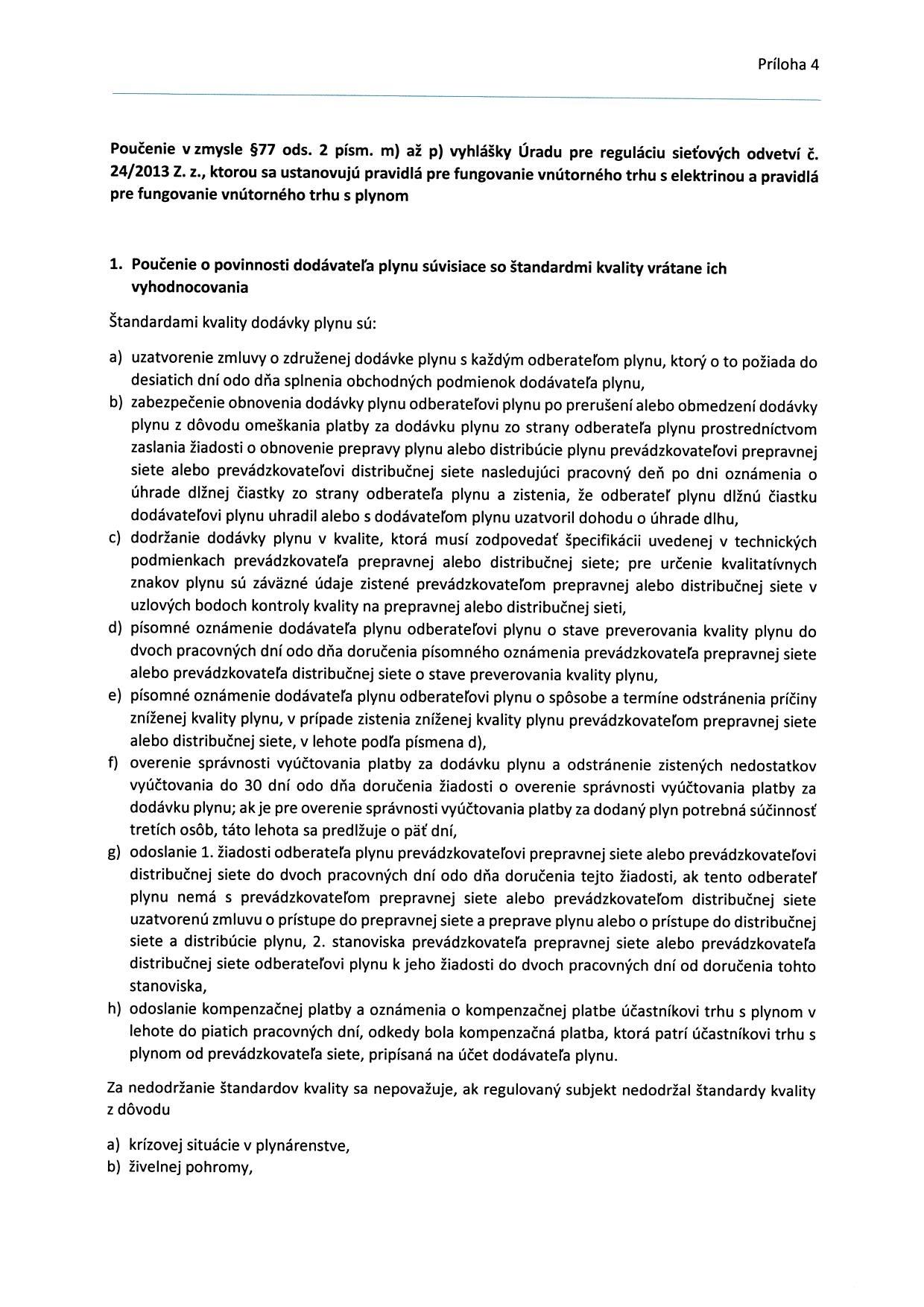 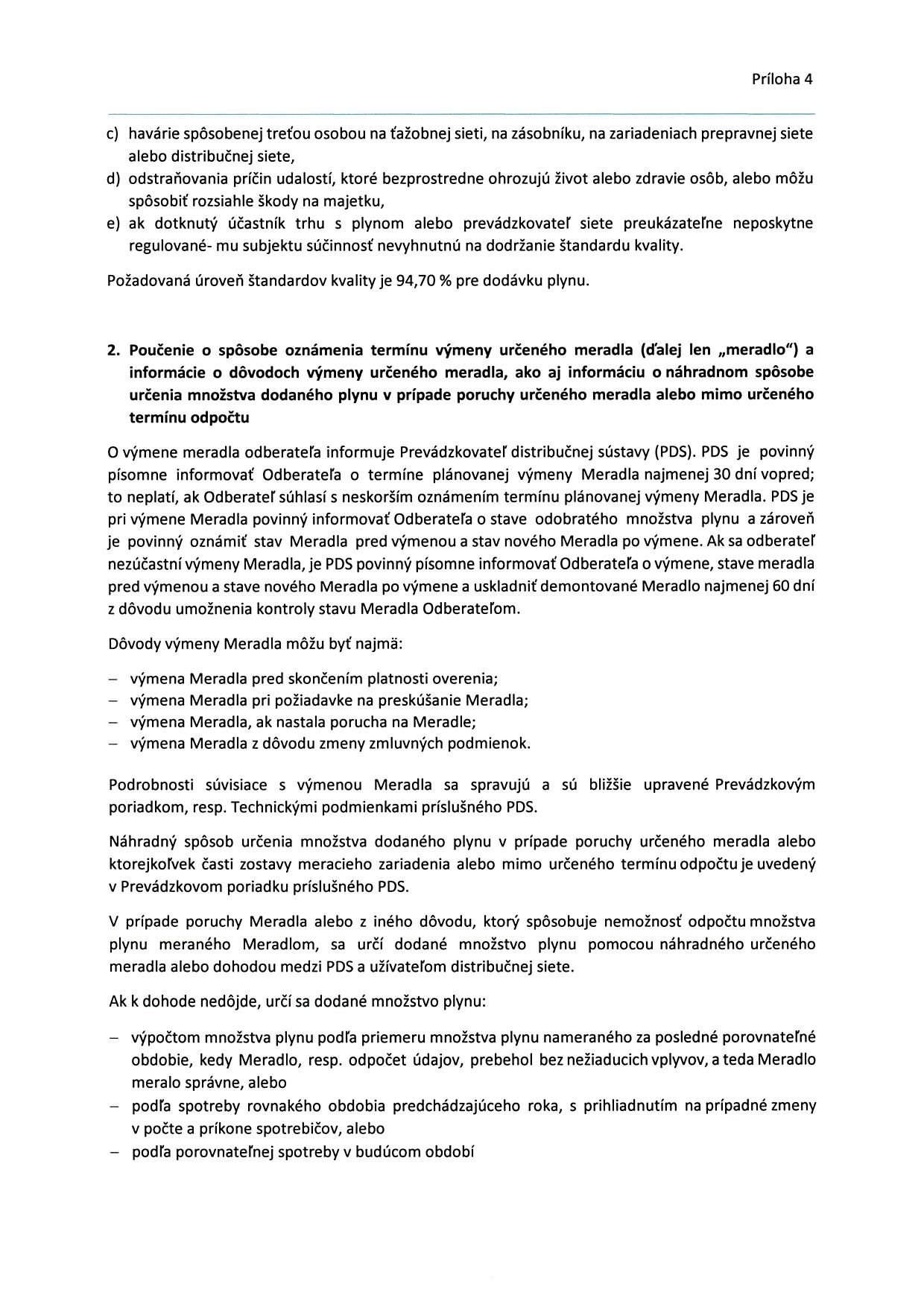 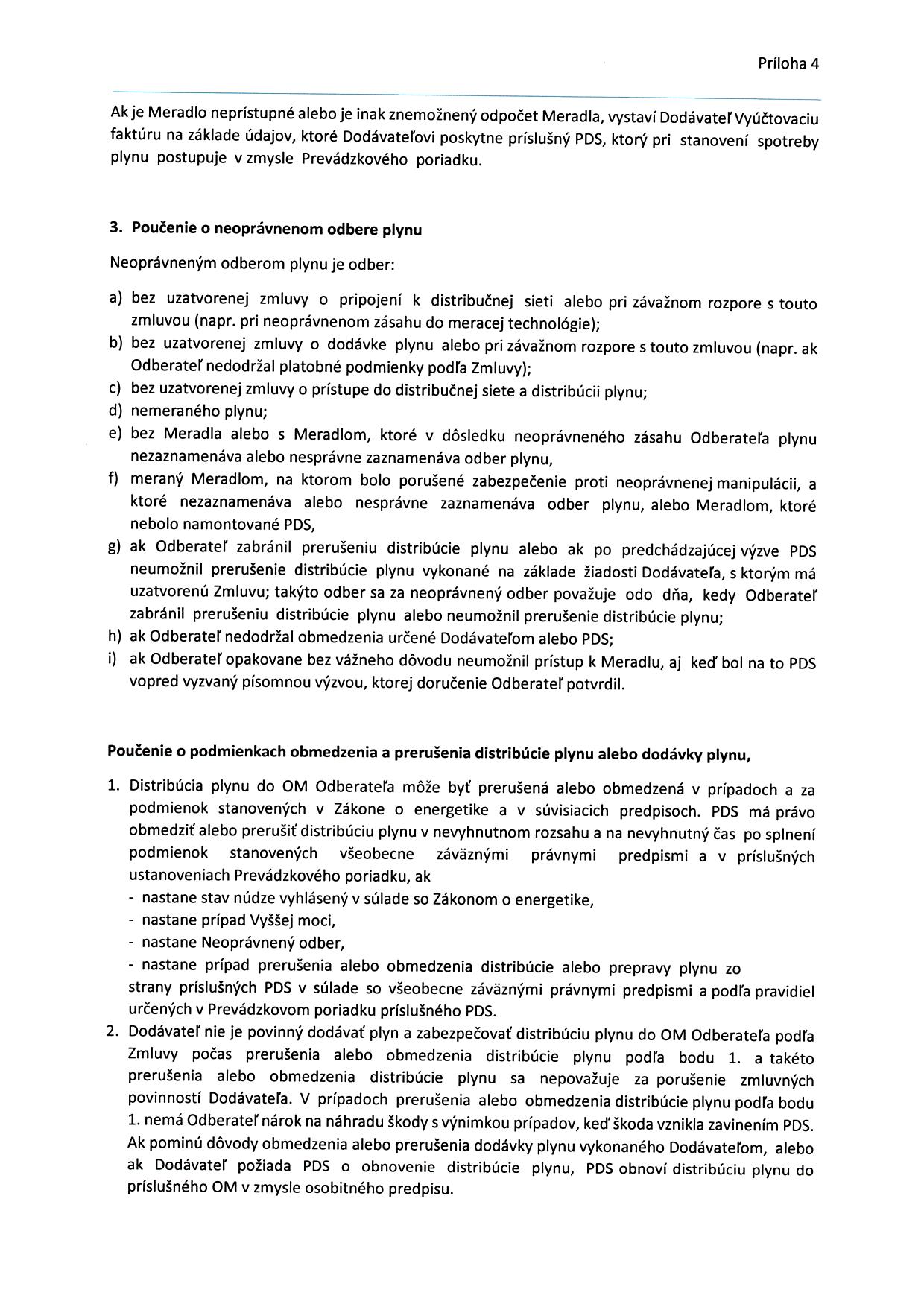 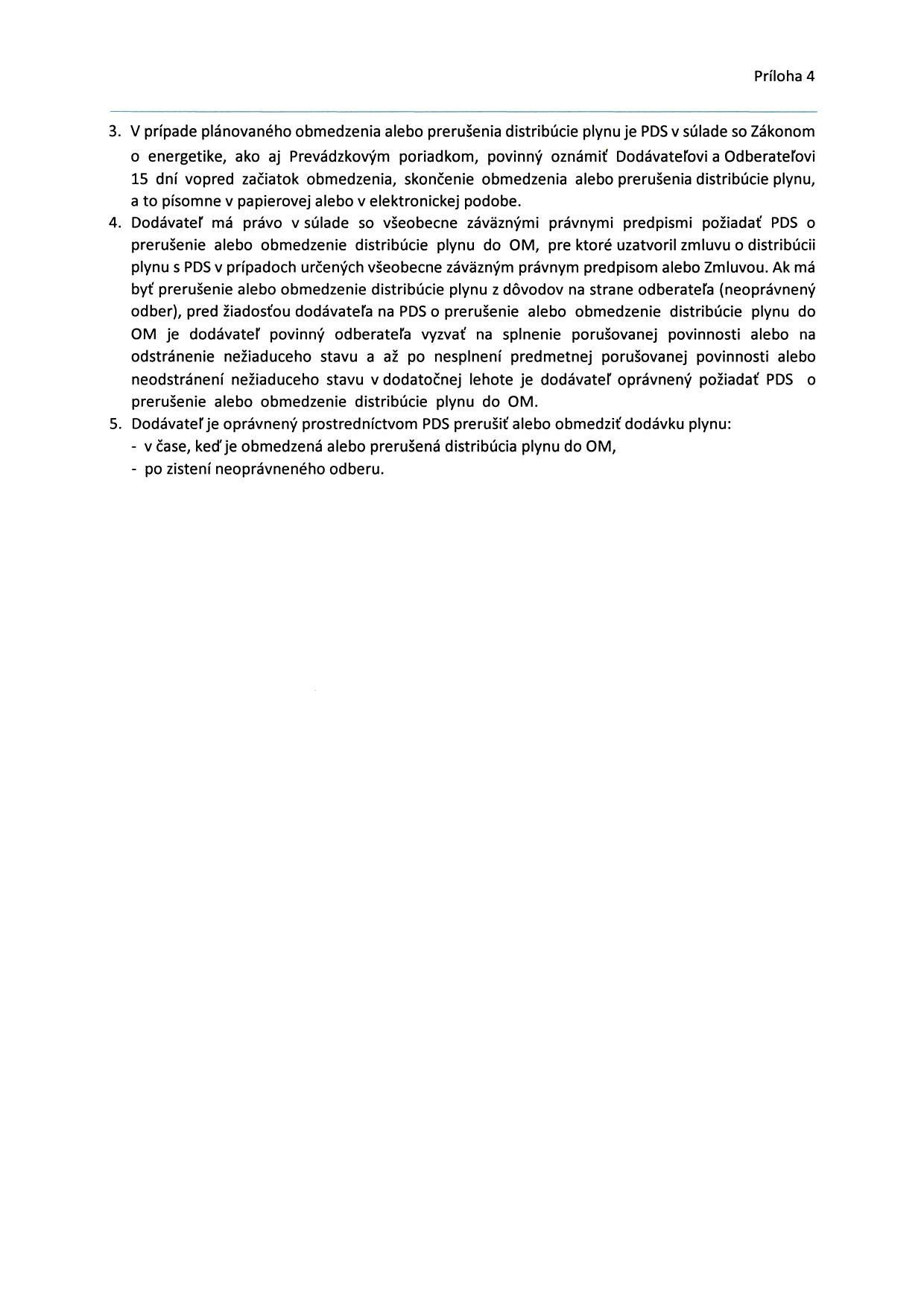 1.1.20231.1.2024ZM 7820 MWh90% ZM 7038 110% ZM 8602 Príloha č. 1Príloha č. 1Príloha č. 1Zmluvy o združenej dodávke plynu č. Zmluvy o združenej dodávke plynu č. Zmluvy o združenej dodávke plynu č. Zmluvy o združenej dodávke plynu č. Zmluvy o združenej dodávke plynu č. Zmluvy o združenej dodávke plynu č. Zmluvy o združenej dodávke plynu č. Zmluvy o združenej dodávke plynu č. Špecifikácia odberných miest zemného plynu s ročnou fakturáciou - kategória maloodberŠpecifikácia odberných miest zemného plynu s ročnou fakturáciou - kategória maloodberŠpecifikácia odberných miest zemného plynu s ročnou fakturáciou - kategória maloodberŠpecifikácia odberných miest zemného plynu s ročnou fakturáciou - kategória maloodberŠpecifikácia odberných miest zemného plynu s ročnou fakturáciou - kategória maloodberŠpecifikácia odberných miest zemného plynu s ročnou fakturáciou - kategória maloodberŠpecifikácia odberných miest zemného plynu s ročnou fakturáciou - kategória maloodberŠpecifikácia odberných miest zemného plynu s ročnou fakturáciou - kategória maloodberPrevádzkovateľ distribučnej siete:   SPP - distribúcia, a.s., Mlynské nivy 44/b, 825 011 BratislavaPrevádzkovateľ distribučnej siete:   SPP - distribúcia, a.s., Mlynské nivy 44/b, 825 011 BratislavaPrevádzkovateľ distribučnej siete:   SPP - distribúcia, a.s., Mlynské nivy 44/b, 825 011 BratislavaPrevádzkovateľ distribučnej siete:   SPP - distribúcia, a.s., Mlynské nivy 44/b, 825 011 BratislavaPrevádzkovateľ distribučnej siete:   SPP - distribúcia, a.s., Mlynské nivy 44/b, 825 011 BratislavaPrevádzkovateľ distribučnej siete:   SPP - distribúcia, a.s., Mlynské nivy 44/b, 825 011 BratislavaPrevádzkovateľ distribučnej siete:   SPP - distribúcia, a.s., Mlynské nivy 44/b, 825 011 BratislavaPrevádzkovateľ distribučnej siete:   SPP - distribúcia, a.s., Mlynské nivy 44/b, 825 011 BratislavaKategória OM:Kategória OM:Kategória OM:MMMMMFakturačné obdobie:Fakturačné obdobie:Fakturačné obdobie:ročnéročnéročnéročnéročnéÚčel použitia:Účel použitia:Účel použitia:na vlastnú spotrebuna vlastnú spotrebuna vlastnú spotrebuna vlastnú spotrebuna vlastnú spotrebu1. Informácie o odberných miestach:1. Informácie o odberných miestach:1. Informácie o odberných miestach:1. Informácie o odberných miestach:1. Informácie o odberných miestach:1. Informácie o odberných miestach:1. Informácie o odberných miestach:1. Informácie o odberných miestach:P.č.ZávodOdberného miesto, adresaOdberného miesto, adresaTarifná skupinaTarifná skupinaPOD SPP distribúciaPlán. ročná spotreba       v kWh1.BardejovÚpravňa vody, Mokroluhská cesta, BardejovÚpravňa vody, Mokroluhská cesta, BardejovM7SKSPPDIS0009108006802.BardejovGaráže, Duklianska, BardejovGaráže, Duklianska, BardejovM7SKSPPDIS0009108065051564033.BardejovČOV, Bardejovská Nová Ves, BardejovČOV, Bardejovská Nová Ves, BardejovM6SKSPPDIS000910806507869644.Bardejovsoc.zariadenia, Duklianska, Bardejovsoc.zariadenia, Duklianska, BardejovM4SKSPPDIS000910806508557345.BardejovGaráže, Tehelna, BardejovGaráže, Tehelna, BardejovM2SKSPPDIS000910806509131256.BardejovAdministatívna budova, Duklianska, BardejovAdministatívna budova, Duklianska, BardejovM6SKSPPDIS000910806510867417.BardejovČOV - Bardejovska Nová Ves K-2, Bardejovská Nová Ves, BardejovČOV - Bardejovska Nová Ves K-2, Bardejovská Nová Ves, BardejovM7SKSPPDIS0109100004531385358.GRAB GR Košice, Komenského, Košice - SeverAB GR Košice, Komenského, Košice - SeverM8SKSPPDIS0209190000145830399.GRPenzión Vodár, Nový Smokovec, Vysoké TatryPenzión Vodár, Nový Smokovec, Vysoké TatryM7SKSPPDIS00101090499512812510.GRPenzión Vodár - apartmány, Nový Smokovec 14, 06201 Vysoké TatryPenzión Vodár - apartmány, Nový Smokovec 14, 06201 Vysoké TatryM4SKSPPDIS0210190002414309611.GRbyt 3C, Vysokoškolská ulica, Košicebyt 3C, Vysokoškolská ulica, KošiceM1SKSPPDIS00092046869820012.HumennéDielne, Osloboditeľov, HumennéDielne, Osloboditeľov, HumennéM3SKSPPDIS0011109543803776613.HumennéAdministatívna budova v areáli ČOV, Poľná, HumennéAdministatívna budova v areáli ČOV, Poľná, HumennéM7SKSPPDIS00111095438223493814.Humennéstredisko, Hviezdoslavova, Sninastredisko, Hviezdoslavova, SninaM7SKSPPDIS00111095438314346815.HumennéAdministatívna budova, Osloboditeľov, HumennéAdministatívna budova, Osloboditeľov, HumennéM7SKSPPDIS00111095438422585316.Humennévodohospodársky areál Rika, Kamienka (HE), Kamienkavodohospodársky areál Rika, Kamienka (HE), KamienkaM5SKSPPDIS0011109510967021517.HumennéVýchodoslov vodárenská spoločnosť, as, Dobrianskeho, MedzilaborceVýchodoslov vodárenská spoločnosť, as, Dobrianskeho, MedzilaborceM4SKSPPDIS0111100002704335918.HumennéNová ČOV Areál č2, Poľná, HumennéNová ČOV Areál č2, Poľná, HumennéM3SKSPPDIS0111100009343412019.HumennéNová ČOV Areál č1, Poľná, HumennéNová ČOV Areál č1, Poľná, HumennéM4SKSPPDIS0111100009335655820.Košiceareál F3 vodojem, Furčianska, Košice - Košická Nová Vesareál F3 vodojem, Furčianska, Košice - Košická Nová VesM1SKSPPDIS000910806197021.KošiceČOV, Budulovská, Moldava nad BodvouČOV, Budulovská, Moldava nad BodvouM4SKSPPDIS0009108061984470322.KošiceSterdisko Moldava, Podhorská, Moldava n/BSterdisko Moldava, Podhorská, Moldava n/BM4SKSPPDIS0009108061996257923.KošiceČOV Košice, Kokšov - BakšaČOV Košice, Kokšov - BakšaM7SKSPPDIS03091009001418218924.KošiceÚpravňa vody, Bukovec (KS), BukovecÚpravňa vody, Bukovec (KS), BukovecM8SKSPPDIS00093002123746518225.MichalovceÚpravňa vody Hrádok, Hviezdoslavova, MichalovceÚpravňa vody Hrádok, Hviezdoslavova, MichalovceM3SKSPPDIS0011109549123412426.MichalovceČOV, Lastomírska, MichalovceČOV, Lastomírska, MichalovceM1SKSPPDIS001110951635200027.MichalovceAB a dielne, Hviezdoslavova, MichalovceAB a dielne, Hviezdoslavova, MichalovceM7SKSPPDIS00111095163623102728.MichalovceÚpravňa vody, Hlavná, LekárovceÚpravňa vody, Hlavná, LekárovceM5SKSPPDIS0011109540187135929.MichalovceČOV, Komárovce, SobranceČOV, Komárovce, SobranceM3SKSPPDIS0011109540191887630.MichalovceLastomír, LastomírLastomír, LastomírM7SKSPPDIS03111001084221002131.MichalovceÚpravňa vody Hrádok Závod MI, Hviezdoslavova, MichalovceÚpravňa vody Hrádok Závod MI, Hviezdoslavova, MichalovceM8SKSPPDIS03111008007534826232.MichalovcePrevádzková budova, Vinné, VinnéPrevádzková budova, Vinné, VinnéM5SKSPPDIS0111100003967562233.PrešovGaráže, Jesenná, PrešovGaráže, Jesenná, PrešovM2SKSPPDIS0009108005551754734.PrešovČOV, Višňova, SabinovČOV, Višňova, SabinovM7SKSPPDIS03091009000322226735.PrešovČOV, Kendice, KendiceČOV, Kendice, KendiceM1SKSPPDIS03091009000150036.PrešovAreál VVS a.s., Švábska, PrešovAreál VVS a.s., Švábska, PrešovM8SKSPPDIS00093002116849140337.RožňavaČOV, Remeselnícka, RevúcaČOV, Remeselnícka, RevúcaM7SKSPPDIS00101090381014026538.RožňavaPrevádzková budova, Štítnická, RožňavaPrevádzková budova, Štítnická, RožňavaM7SKSPPDIS01101000067125560839.RožňavaPrevádzková budova VVS, Hronská, DobšináPrevádzková budova VVS, Hronská, DobšináM3SKSPPDIS0110100101612677440.RožňavaGemerská, PlešivecGemerská, PlešivecM3SKSPPDIS0107100031332033041.RožňavaAB Revúca nová, Ressuova, RevúcaAB Revúca nová, Ressuova, RevúcaM7SKSPPDIS07071000266428298942.HS VSSAB VVS RO, Rodinná oblasť, Vranov n/TAB VVS RO, Rodinná oblasť, Vranov n/TM7SKSPPDIS00111095071912785643.SvidníkStropkovska, SvidníkStropkovska, SvidníkM7SKSPPDIS00091080001829780744.SvidníkČOV, Stročín, StročínČOV, Stročín, StročínM7SKSPPDIS03091009001011197145.SvidníkAB Stropkov, Petejovská 2853/1AB Stropkov, Petejovská 2853/1M4SKSPPDIS0109100126464830246.TrebišovHospodárske stredisko, Hlboká, Kráľovský ChlmecHospodárske stredisko, Hlboká, Kráľovský ChlmecM7SKSPPDIS00111095414612966647.TrebišovÚpravňa vody areál ÚV, Boťany, BoťanyÚpravňa vody areál ÚV, Boťany, BoťanyM7SKSPPDIS00111095466826790448.TrebišovZ. Fábryho, Veľké KapušanyZ. Fábryho, Veľké KapušanyM3SKSPPDIS0011109516422689049.TrebišovAdministratívna budova, Komenského, TrebišovAdministratívna budova, Komenského, TrebišovM7SKSPPDIS02111900005114220950.Vranov n/TAreál ÚV, Hencovská, HencovceAreál ÚV, Hencovská, HencovceM1SKSPPDIS001110954344051.Vranov n/TAreál ÚV, Hencovská, HencovceAreál ÚV, Hencovská, HencovceM4SKSPPDIS0011109543454919152.Vranov n/TAreál ÚV, Hencovská, HencovceAreál ÚV, Hencovská, HencovceM1SKSPPDIS00111095434655153.Vranov n/TPrevádzková budova VVS, BystréPrevádzková budova VVS, BystréM3SKSPPDIS0011109543502011654.Vranov n/TAdministratívna budova, Mlynská, Vranov n/TAdministratívna budova, Mlynská, Vranov n/TM6SKSPPDIS0011109543519052855.Vranov n/TČOV Bystré, BystréČOV Bystré, BystréM2SKSPPDIS01111000108813973Príloha č. 2Príloha č. 2Zmluvy o združenej dodávke plynu č. Zmluvy o združenej dodávke plynu č. Zmluvy o združenej dodávke plynu č. Špecifikácia odberných miest zemného plynu s mesačnou fakturáciou - kategória strednoodberŠpecifikácia odberných miest zemného plynu s mesačnou fakturáciou - kategória strednoodberŠpecifikácia odberných miest zemného plynu s mesačnou fakturáciou - kategória strednoodberPrevádzkovateľ distribučnej siete:   SPP - distribúcia, a.s., Mlynské nivy 44/b, 825 011 BratislavaPrevádzkovateľ distribučnej siete:   SPP - distribúcia, a.s., Mlynské nivy 44/b, 825 011 BratislavaPrevádzkovateľ distribučnej siete:   SPP - distribúcia, a.s., Mlynské nivy 44/b, 825 011 BratislavaKategória OM:Kategória OM:SFakturačné obdobie:Fakturačné obdobie:mesačnéÚčel použitia:Účel použitia:na vlastnú spotrebuP.č.ZávodOdberného miesto, adresaTarifná skupinaTarifná skupinaPOD SPP distribúcia1.PrešovÚpravňa vody BrezovicaS9SKSPPDIS000930021364P.č. OMZmluvné množstvo                 MWhDMM                             m3/deňDodávka od Dodávka doCharakter odberu/podielOM č.190011001.1.20231.1.2024vykurovací/100%technologický/0%P.č. OMmesiac1.2.3.4.5.6.7.8.9.10.11.12.SpoluOM č.1MWh225144995418000963108180900OM č.1% Váhy25%16%11%6%2%0%0%0%1%7%12%20%100%OM č.1Skupina odberateľa (podľa Prílohy č. 5, časť. II vyhlášky)Skupina 3OM č.1Časť odberu využívaná na vykurovanie zdravotníckych zariadení (%)0OM č.1Časť odberu využívaná na vykurovanie bytov (%)0OM č.1Q letné (m3/deň)300Priemerná denná teplota ovzdušia (°C)Základná - PrváDruháTretia Priemerná denná teplota ovzdušia (°C)vykurovacia krivkavykurovacia krivkavykurovacia krivkaPriemerná denná teplota ovzdušia (°C)(m3/deň)(m3/deň)(m3/deň)Priemerná denná teplota ovzdušia (°C)ZVK185%  ZVK1 - Skupina 370%  ZVK1 - Skupina 3-251 100935770-241 100935770-231 100935770-221 100935770-211 100935770-201 100935770-191 100935770-181 100935770-171 100935770-161 100935770-151 100935770-141 092928764-131 083921758-121 070910749-111 059900741-101 010859707-9972826680-8934794654-7896762627-6858729601-5820697574-4782665547-3744632521-2706600494-1672571470063053644116195264332608517426358549741045634793945540459378651543836175084323568493419345946939932810445378312114213582951239633727713372316260143482962441532427522716300255210Zmluvné množstvo zemného plynu pre obdobie dodávky:Zmluvné množstvo zemného plynu pre obdobie dodávky:Zmluvné množstvo zemného plynu pre obdobie dodávky:od 1.1.2023 do 1.1.2024MO6 920 MWh/55 odberných miestod 1.1.2023 do 1.1.2024SO   900 MWh/1 odberné miestood 1.1.2023 do 1.1.2024celkom7 820 MWhod 1.1.2023 do 1.1.2024DMM1100 m3